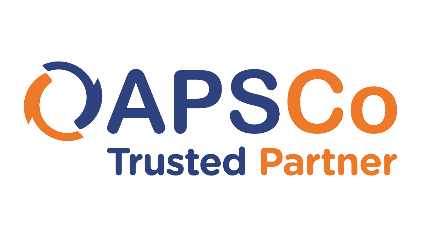 Member Attraction Opportunities Q1/2 2024DateStart TimeEnd TimeEvent TypeEvent NameFormat/seatingJanuary30-Jan15:3017:00OtherAPSCo Disrupt Manc F2FF2F Manchesterw/c 29 JanExec DiningExec Dining LondonF2F London31-JanOtherAI ConferenceWebinarForumSouthern Business Forum/Dinner TBCF2F SouthernFebruary01-FebOtherAI ConferenceWebinar06-Feb15:3017:00SectorEngineering Sector London F2FF2F London08-Feb15:3017:00OtherMembers Meeting London F2FF2F London27-FebForumSouthwest Exec DiningF2F Southwest28-Feb15:3017:00SectorIT Sector London F2FF2F London28-Feb15:3017:00SectorClinical & Healthcare Sector F2F Birmingham29 Feb15:3017:00ForumInternational Forum F2FF2F LondonMarch15:3017:00w/c 4 MarExec DiningSpeaker Dining Yorkshire & NortheastF2F Yorkshire05-Mar15:3017:00ForumFD Forum London F2FF2F London06-Mar15:3017:00SectorEducation Sector London F2FF2F London07-Mar15:3017:00ForumMidlands Business ForumF2F London14-Mar15:3017:00OtherAdvisor Link Showcase WebinarWebinar19/2015:3017:00OtherLondon ExpoF2F Londonw/c 18 MarExec DiningExec Dining LondonF2F Londonw/c 18 MarExec DiningExec Dining ManchesterF2F Manchester26-Mar15:3017:00SectorFinance SectorWebinar28-Mar15:3017:00ForumMarketing Forum WebinarWebinarApril TBC15:3017:00OtherChairs Meeting F2FF2F London18-Apr15:3017:00ForumSME Forum London F2FF2F Londonw/c 15 AprExec DiningExec Dining ScotlandF2F Scotlandw/c 22 AprExec DiningExec Dining MidlandsF2F Birmingham23-Apr15:3017:00OtherMembers Meeting Manchester F2FF2F Manchester24-AprOtherBreakfast with Ann Manchester F2FF2F Manchester24-Apr15:3017:00ForumTrusted Partner Forum WebinarWebinar25-Apr15:3017:00DisruptAPSCo Disrupt London F2FF2F London30-Apr15:3017:00OtherPharmaceutical & Life SciencesWebinar30-Apr15:3017:00OtherTech Showcase WebinarWebinarw/c 29 AprExec DiningExec Dining LondonF2F LondonMay08-May15:3017:00SectorMedia, Marketing & Sales Sector WebinarWebinar09-May15:3017:00SectorSocial Work Sector London F2FF2F Londonw/c 13 MayExec DiningExec Dining SouthwestF2F Southwest16-May15:3017:00ForumHR & TD Forum London F2FF2F Londonw/c 20 MayExec DiningExec Dining LondonF2F LondonJune04-Jun15:3017:00ForumFD Forum London F2FF2F London04-Jun15:3017:00OutsourceOutSource & Enterprise Policy Meeting F2FF2F London06-Jun15:3017:00SectorEngineering Sector London F2FF2F Londonw/c 10 JunExec DiningExec Dining ManchesterF2F Manchester11-Jun15:3017:00SectorClinical & Healthcare Sector London F2FF2F London12-Jun15:3017:00ForumCredit Control Forum WebinarWebinar13-Jun15:3017:00SectorIT Sector WebinarWebinarJune13-Jun15:3017:00Public PolicyMember & Trusted Public Policy F2FF2F Londonw/c 17 JunExec DiningExec Dining LondonF2F London18-Jun15:3017:00OtherAdvisor Link Showcase WebinarWebinar18-Jun15:3017:00EmbraceEmbrace Forum WebinarWebinar20-Jun15:3017:00ForumLegal Forum Manchester F2FF2F Manchester26-Jun15:3017:00SectorEducation Sector Birmingham F2FF2F BirminghamJulyExec DiningExec Dining LondonF2F London02-Jul15:3017:00ForumInternational Forum London F2FF2F London03-Jul15:3017:00SectorFinance Sector WebinarWebinar04-Jul15:3017:00ForumNorthwest Business Forum F2FF2F Manchester09-Jul15:3017:00ForumMarketing Forum London F2FF2F LondonAugustw/c 26 AugExec DiningExec Dining LondonF2F London